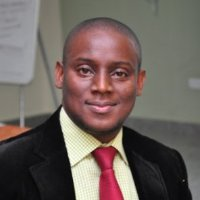 Asuquo Okon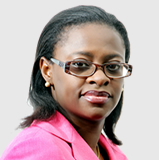 YemisiAkinbo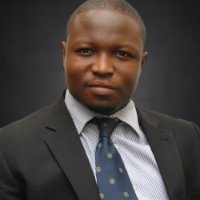 Ayodele Allu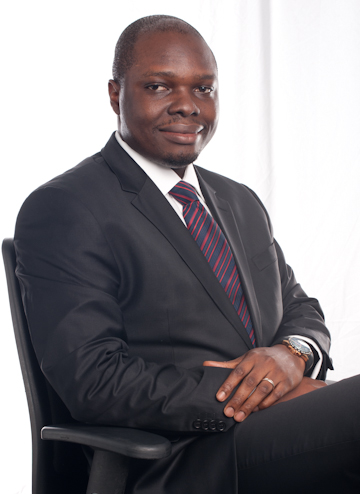 Abayomi Sule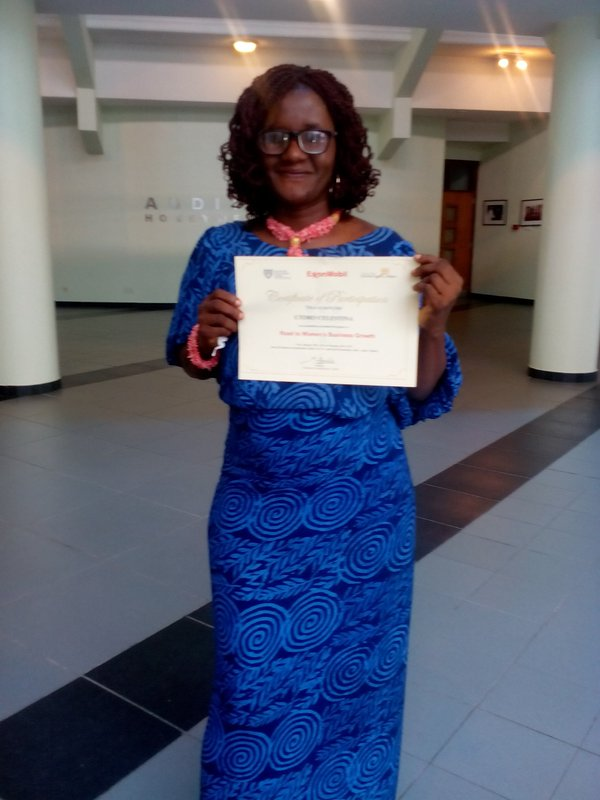 Celestina Utoro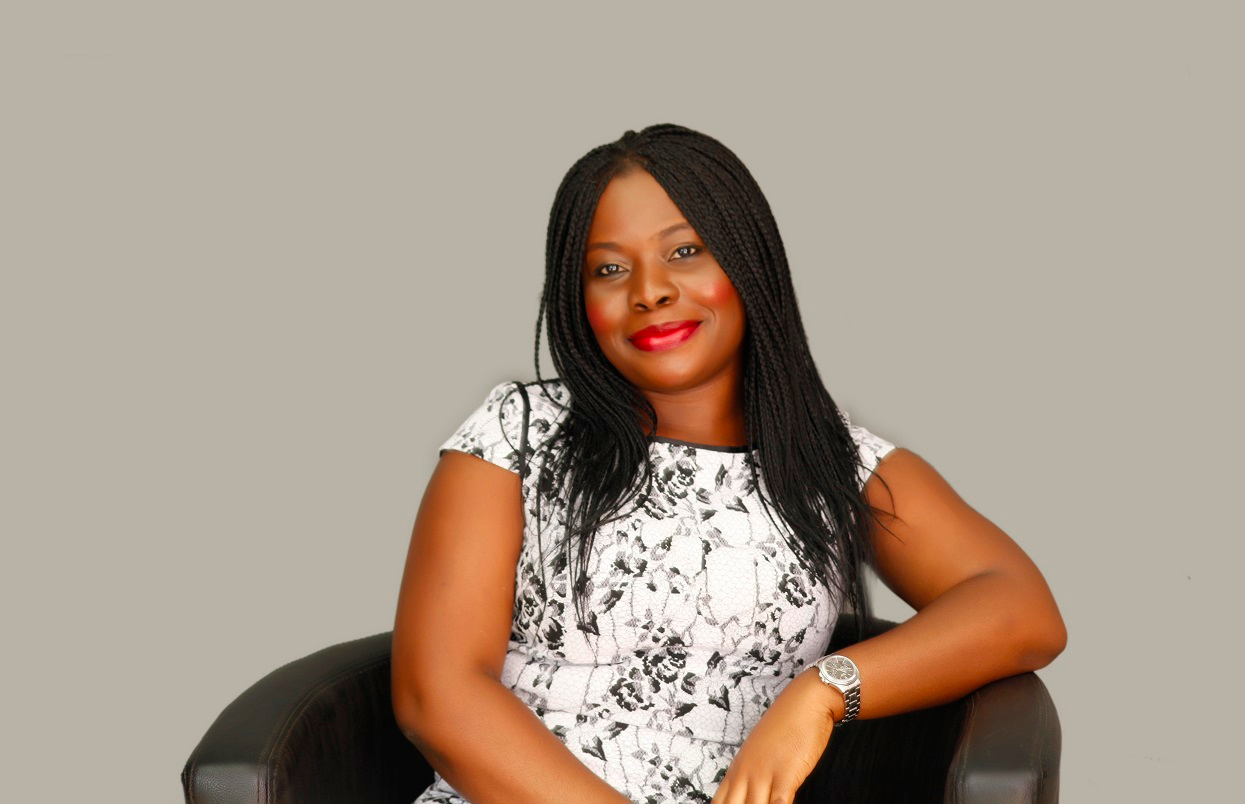 YemisiDansu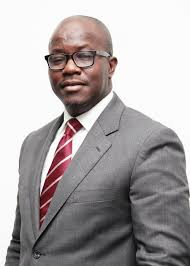 Dipo Davies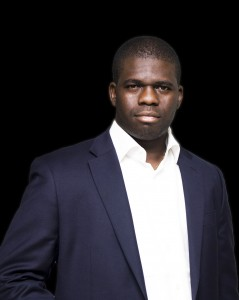 AkintundeOyebode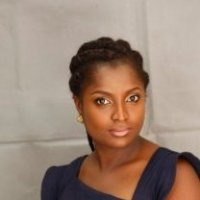 Mary Akin-Ajayi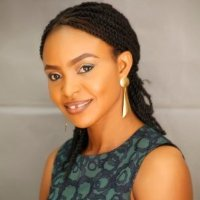 Betty Tokurah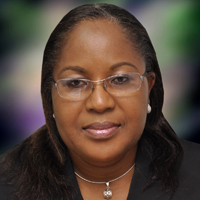 Roselyn Onalaja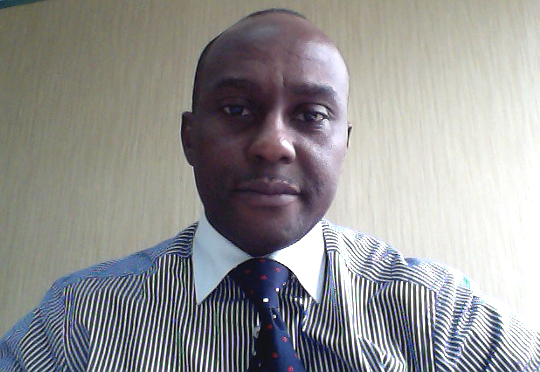 Leopold Ebegbuna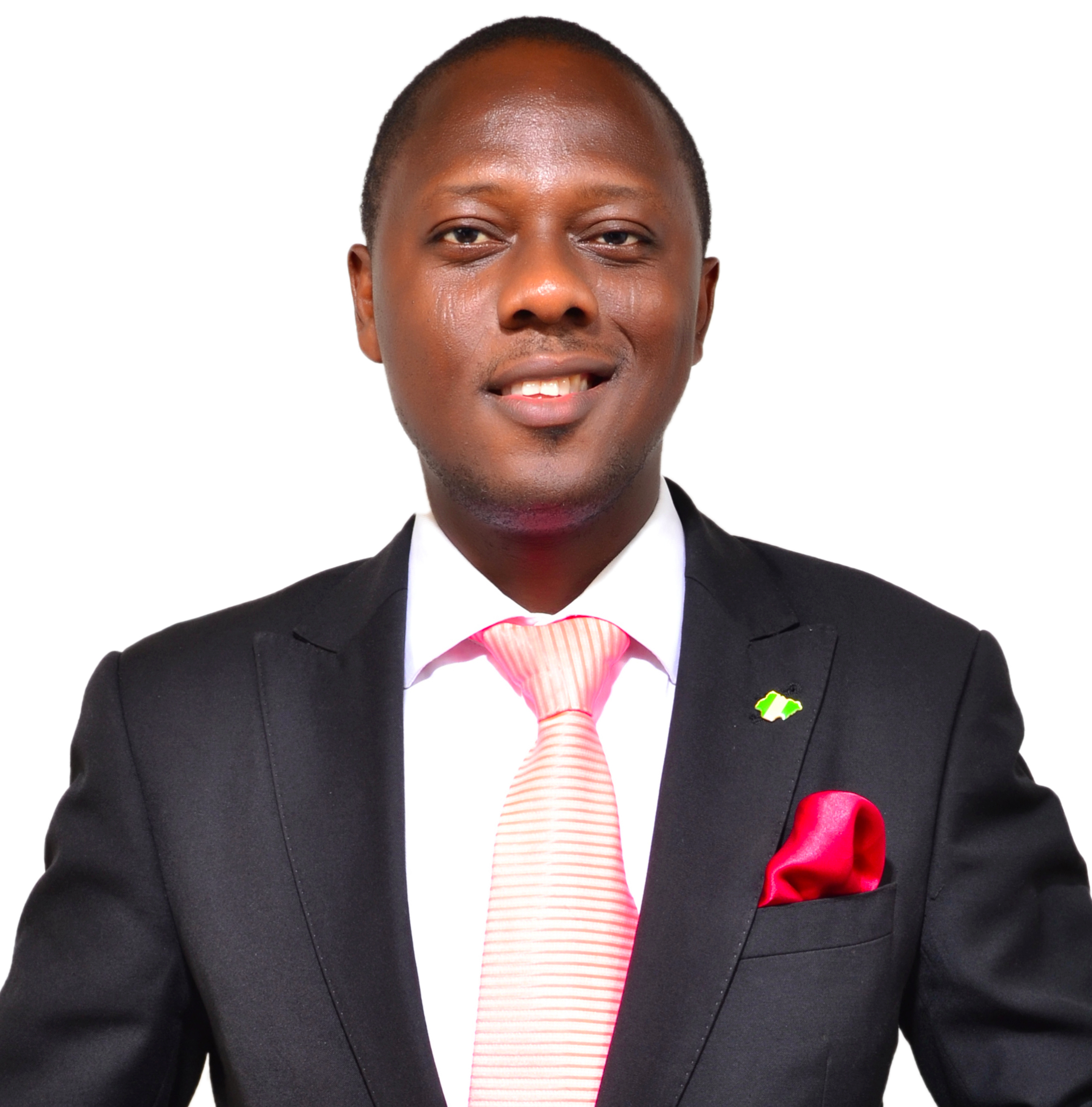 Remi Dairo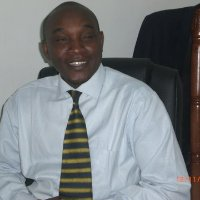 LuqmanObileye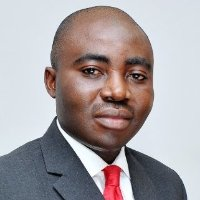 Ambrose Okolo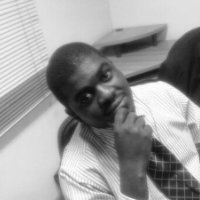 SeyeAmusa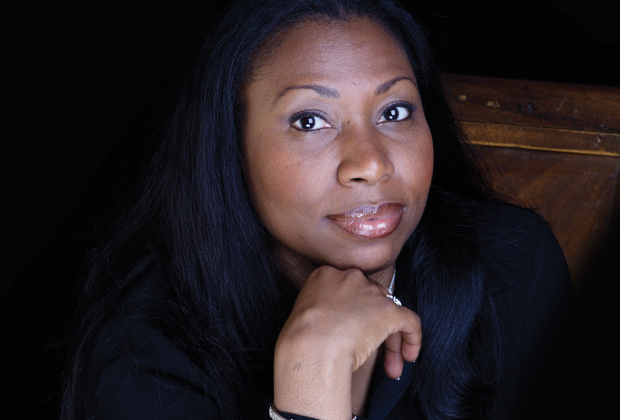 Habiba Balogun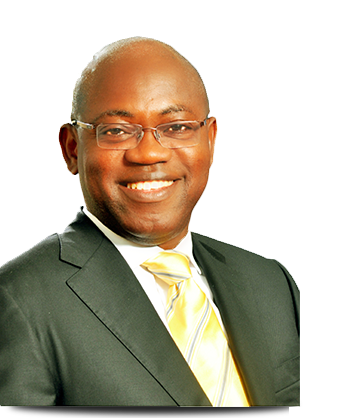 TokunboTalabi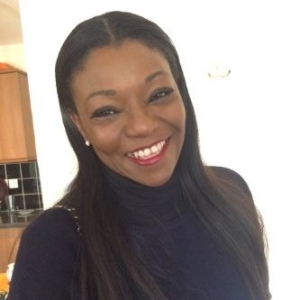 AbisolaLonge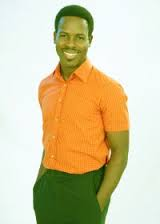 AdetolaAdebowale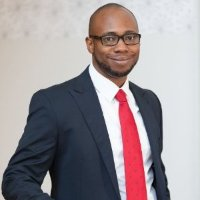 Bayo Adeyemi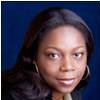 Dolapo Adeosun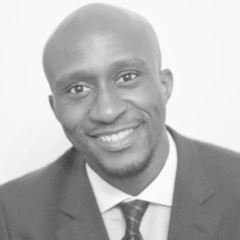 OlufemiSunmonu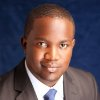 WoleAdelokun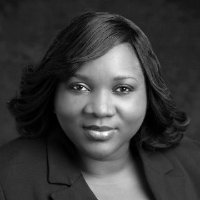 Adetorera Banjo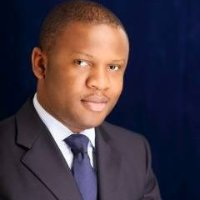 OlufemiAlabi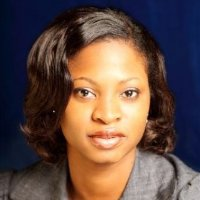 Bode Abifarin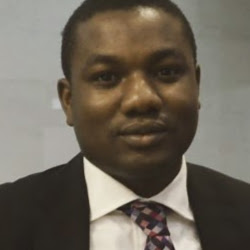 Wale Abioye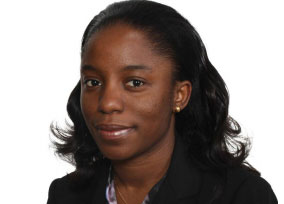 FunmiAkinluyi